Resurrection Chart/Table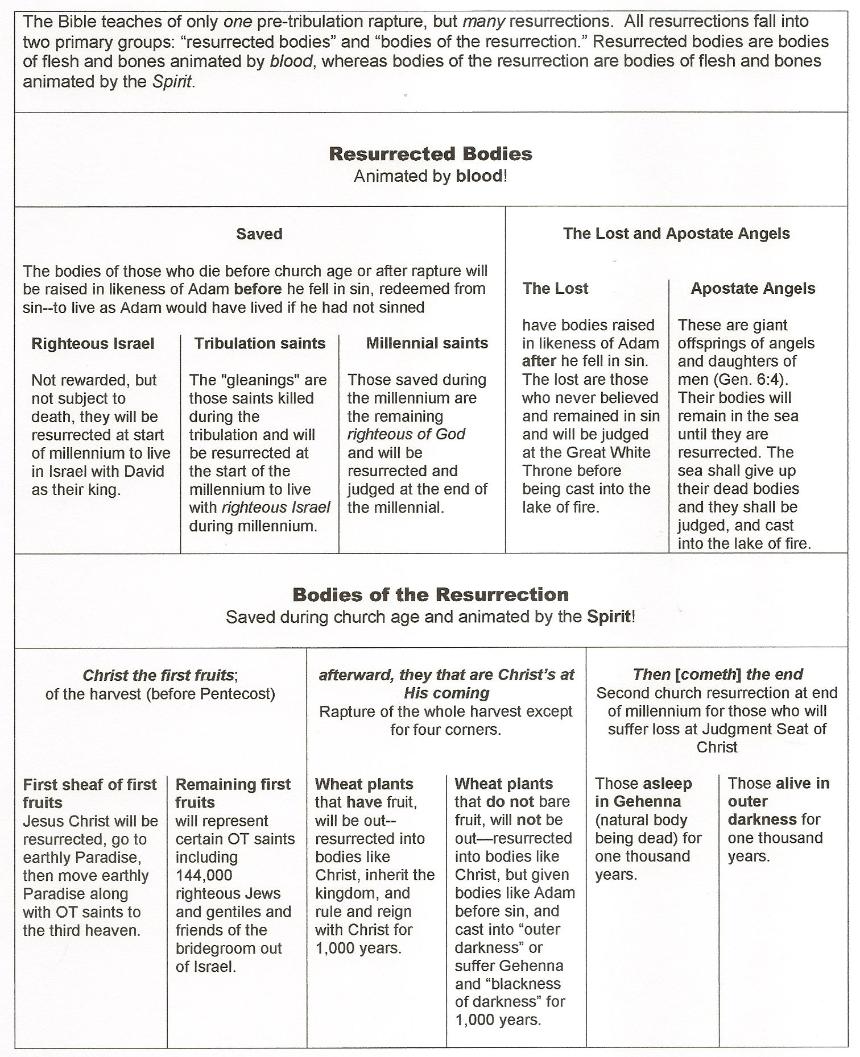 